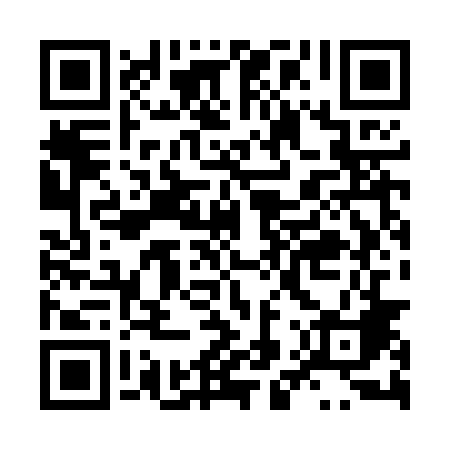 Ramadan times for Rozanki, PolandMon 11 Mar 2024 - Wed 10 Apr 2024High Latitude Method: Angle Based RulePrayer Calculation Method: Muslim World LeagueAsar Calculation Method: HanafiPrayer times provided by https://www.salahtimes.comDateDayFajrSuhurSunriseDhuhrAsrIftarMaghribIsha11Mon4:274:276:2212:093:595:565:567:4512Tue4:244:246:1912:084:015:585:587:4713Wed4:224:226:1712:084:026:006:007:4914Thu4:194:196:1512:084:046:026:027:5115Fri4:164:166:1212:074:056:046:047:5316Sat4:144:146:1012:074:076:066:067:5517Sun4:114:116:0812:074:086:076:077:5718Mon4:084:086:0512:074:106:096:097:5919Tue4:064:066:0312:064:116:116:118:0120Wed4:034:036:0012:064:136:136:138:0321Thu4:004:005:5812:064:146:146:148:0522Fri3:583:585:5612:054:156:166:168:0723Sat3:553:555:5312:054:176:186:188:0924Sun3:523:525:5112:054:186:206:208:1225Mon3:493:495:4912:054:206:226:228:1426Tue3:463:465:4612:044:216:236:238:1627Wed3:443:445:4412:044:226:256:258:1828Thu3:413:415:4112:044:246:276:278:2029Fri3:383:385:3912:034:256:296:298:2330Sat3:353:355:3712:034:266:306:308:2531Sun4:324:326:341:035:287:327:329:271Mon4:294:296:321:025:297:347:349:292Tue4:264:266:301:025:307:367:369:323Wed4:234:236:271:025:327:387:389:344Thu4:204:206:251:025:337:397:399:375Fri4:174:176:231:015:347:417:419:396Sat4:144:146:201:015:357:437:439:417Sun4:114:116:181:015:377:457:459:448Mon4:074:076:161:005:387:467:469:469Tue4:044:046:131:005:397:487:489:4910Wed4:014:016:111:005:407:507:509:52